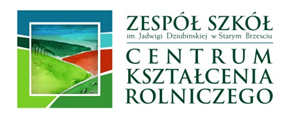 Zestaw podręczników obowiązujących w roku szkolnym 2022/2023Klasa: II  Technikumzawód:  technik rolnikLp.Przedmiot nauczaniaTytuł podręcznikaAutorWydawnictwo 
i rok wydania1J. polskiPonad słowami klasa 2 cz. 1 i 2Podręcznik do kształcenia literackiego i kulturowego, zakres podstawowy i rozszerzony dla absolwentów szkół podstawowychAnna Równy, Małgorzata ChmielNowa Era2J. niemieckiTrends 2Podręcznik do języka niemieckiego dla liceów i technikówAnna Życka, Ewa Kościelniak- Walewska, Andy Christian KörberNowa Era3J. angielskiMatura Prime Time poziom ELEMENTARYVirginia Evans, Jenny DooleyExpress Publishing4HistoriaPoznać przeszłość 2 Zakres podstawowyAdam Kucharski, Aneta NiewęgłowskaNowa Era5Matematyka rozszerzonaProsto do matury 1 i 2 podręcznik do matematyki ze zbiorem zadań dla liceum ogólnokształcącego i technikum. Zakres podstawowy i rozszerzonyMaciej Antek, Krzysztof Belka, Piotr GrabowskiNowa Era6Geografia rozszerzonaOblicza geografii 2. Podręcznik dla liceum i technikum- zakres podstawowyTomasz Rachwał, Radosław Uliszak, Krzysztof WiedermannNowa Era7Przepisy ruchu drogowegoPodręcznik kierowcy kat.B i TH.PróchniczakGrupa Image8Biologia rozszerzonaBiologia na czasie 2 Podręcznik dla liceum ogólnokształcącego i technikum Zakres rozszerzonyMarek Guzik, Ryszard Kozik, Władysław ZamachowskiNowa Era9ChemiaTo jest chemia 1 Chemia ogólna i nieorganiczna. Podręcznik dla liceum ogólnokształcącego i technikum. Zakres podstawowy. Podręcznik ze zbiorem zadańRomuald Hassa, Aleksandra Mrzigod, Janusz MrzigodNowa Era10FizykaOdkryć fizykę 2 Podręcznik do fizyki dla liceum ogólnokształcącego i technikum. Zakres podstawowyMarcin Braun, Weronika ŚliwaNowa Era11Podstawy przedsiębiorczościKrok w przedsiębiorczośćZbigniew Makieła, Tomasz RachwałNowa Era 202012InformatykaTeraz bajty. Informatyka dla szkół ponadpodstawowych. Zakres podstawowy. Klasa IIGrażyna KobaMigra13Religia Szczęśliwi, którzy żyją wiarąKs. Dr K. Mielnicki, E. KondrakJEDNOŚĆ14Produkcja roślinna Prowadzenie produkcji roślinnej cz. 2Artyszak, K. KucińskaWSiP15Produkcja zwierzęca16Technika w rolnictwie Mechanizacja rolnictwa cz. I Mechanizacja rolnictwa cz. 2Listkowski Aleksander, HortpressM. Gaworski, k. Koprysz, HortpressWarszawa 200817Wychowanie do życia w rodzinie„Wędrując ku dorosłości”. Wychowanie do życia w rodzinie, Podręcznik dla uczniów klasy 2 liceum ogólnokształcącego, technikum, szkoły branżowej I stopniaMagdalena Guziak-Nowak, Teresa KrólWydawnictwo Rubikon